ՈՐՈՇՈՒՄ N 82-Ա23 ՀՈՒԼԻՍԻ 2019թ.ԿԱՊԱՆ ՀԱՄԱՅՆՔԻ ՎԱՐՉԱԿԱՆ ՏԱՐԱԾՔՈՒՄ, ՊԵՏԱԿԱՆ  ՍԵՓԱԿԱՆՈՒԹՅՈՒՆ  ՀԱՆԴԻՍԱՑՈՂ,  ՀԱՄԱՅՆՔԻ ԿԱՊԱՆ ՔԱՂԱՔԻ ՇԱՀՈՒՄՅԱՆ ՓՈՂՈՑԻ 16/8 ՀԱՍՑԵՈՒՄ ԳՏՆՎՈՂ  ԷՆԵՐԳԵՏԻԱԿԱՅԻ, ՏՐԱՆՍՊՈՐՏԻ, ԿԱՊԻ, ԿՈՄՈՒՆԱԼ ԵՆԹԱԿԱՌՈՒՑՎԱԾՔՆԵՐԻ ՕԲՅԵԿՏՆԵՐԻ  ՆՇԱՆԱԿՈՒԹՅԱՆ 0.004  ՀԱ ՀՈՂԱՄԱՍԸ  ՈՒՂՂԱԿԻ ՎԱՃԱՌՔԻ ՄԻՋՈՑՈՎ «ՀԱՅԱՍՏԱՆԻ  ԷԼԵԿՏՐԱԿԱՆ ՑԱՆՑԵՐ» ՓԲ ԸՆԿԵՐՈՒԹՅԱՆԸ  ՕՏԱՐԵԼՈՒ ՄԱՍԻՆՂեկավարվելով «Տեղական ինքնակառավարման մասին» Հայաստանի Հանրապետության օրենքի 18-րդ հոդվածի 1-ին մասի 21)-րդ կետով, համաձայն Հայաստանի Հանրապետության Հողային օրենսգրքի 66-րդ հոդվածի 1-ին մասի 7)-րդ կետի և 2-րդ մասի, հաշվի առնելով համայնքի  ղեկավարի  առաջարկությունը,  համայնքի ավագանին   ո ր ո շ ու մ  է.1. Կապան համայնքի վարչական տարածքում, պետական սեփականություն հանդիսացող, համայնքի Կապան քաղաքի  Շահումյան փողոցի 16/8 հասցեում գտնվող էներգետիակայի, տրանսպորտի, կապի, կոմունալ ենթակառուցվածքների օբյեկտների նշանակության 0.004 հա հողամասը /կադաստրային ծածկագիր 09-001-0513-0204/ տրանսֆորմատորային ենթակայան կառուցելու նպատակով ուղղակի վաճառքի միջոցով օտարել «Հայաստանի Էլեկտրական ցանցեր» ՓԲ ընկերությանը՝  32400 /երեսուներկու հազար չորս հարյուր/ դրամ կադաստրային արժեքով: 	2. Համայնքի ղեկավարին՝ սույն որոշումից բխող գործառույթներն իրականացնել օրենսդրությամբ սահմանված կարգով:Կողմ( 9 )`ԱՆՏՈՆՅԱՆ ԱՐԵՆ                                       ՀԱՐՈՒԹՅՈՒՆՅԱՆ ՀԱՅԿԱՍՐՅԱՆ ՎԱՉԵ					  ՄԱՐՏԻՐՈՍՅԱՆ ԿԱՐԵՆԴԱՆԻԵԼՅԱՆ ՎԱՀԵ                                     ՄԵՍՐՈՊՅԱՆ ՆԱՊՈԼԵՈՆ ԴԱՎԹՅԱՆ ՆԱՐԵԿ               		            ՄՈՎՍԻՍՅԱՆ ԺԱՆՀԱՐՈՒԹՅՈՒՆՅԱՆ ԿԱՄՈ	                      Դեմ ( 0 )Ձեռնպահ ( 0 )                   ՀԱՄԱՅՆՔԻ ՂԵԿԱՎԱՐ   		         ԳԵՎՈՐԳ ՓԱՐՍՅԱՆ2019թ. հուլիսի 23ք. Կապան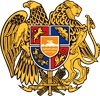 ՀԱՅԱՍՏԱՆԻ ՀԱՆՐԱՊԵՏՈՒԹՅՈՒՆ
ՍՅՈՒՆԻՔԻ ՄԱՐԶ
ԿԱՊԱՆ  ՀԱՄԱՅՆՔԻ  ԱՎԱԳԱՆԻ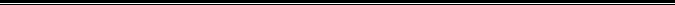 